Ո Ր Ո Շ ՈՒ Մ
22 ապրիլի 2024 թվականի   N 975 ՎԱՆԱՁՈՐ ՔԱՂԱՔԻ ՏԱՐՈՆ-4 ՔՇՀ-2 ԹԱՂԱՄԱՍ 59Դ ՇԵՆՔԻ ԹԻՎ 15Ա ՀԱՍՑԵՈՒՄ ԳՏՆՎՈՂ ԲՆԱԿԱՐԱՆԻՆ ՆՈՐ ՓՈՍՏԱՅԻՆ ՀԱՍՑԵ ՏՐԱՄԱԴՐԵԼՈՒ ՄԱՍԻՆ Հիմք ընդունելով Գուրգեն Ալբերտի Գրիգորյանի 11․04․2024 թվականի թիվ 6899 դիմումը, անշարժ գույքի նկատմամբ իրավունքների պետական գրանցման թիվ 02042024-06-0051 վկայականը, անշարժ գույքերի հասցեներ տրամադրելու մասին որոշման թիվ 159727 քաղվածքը, 10.04.2024 թվականի անշարժ գույքի բաժնեմասերի սահմանման և բաժնեմասերի նվիրատվության թիվ 1168 պայմանագիրը (նոտարական ակտի կոդ: 863-20240410-4-7850514), ղեկավարվելով ՀՀ կառավարության 2021 թվականի փետրվարի 25-ի թիվ 233-Ն որոշմամբ հաստատված կարգի 29-րդ կետի 4-րդ ենթակետով` որոշում եմ. Համայնք Վանաձոր Վանաձոր քաղաք Տարոն-4 ՔՇՀ-2 թաղամաս 59դ շենք թիվ 15ա հասցեում գտնվող բնակարանին տրամադրել նոր փոստային հասցե՝ Վանաձոր համայնք, Վանաձոր ք., Տարոն-4 ՔՇՀ-2 թաղամաս, 59դ շենք, 15 բնակարան:


ՀԱՄԱՅՆՔԻ ՂԵԿԱՎԱՐԻՊԱՇՏՈՆԱԿԱՏԱՐ`     ԱՐԿԱԴԻ ՓԵԼԵՇՅԱՆՃիշտ է՝ԱՇԽԱՏԱԿԱԶՄԻ  ՔԱՐՏՈՒՂԱՐ 					Հ.ՎԻՐԱԲՅԱՆ
ՀԱՅԱՍՏԱՆԻ ՀԱՆՐԱՊԵՏՈՒԹՅԱՆ ՎԱՆԱՁՈՐ ՀԱՄԱՅՆՔԻ ՂԵԿԱՎԱՐ
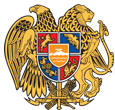 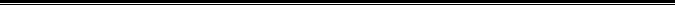 Հայաստանի Հանրապետության Լոռու մարզի Վանաձոր համայնք
Ք. Վանաձոր, Տիգրան Մեծի 22, Հեռ. 060 650162, 060 650040 vanadzor.lori@mta.gov.am, info@vanadzor.am